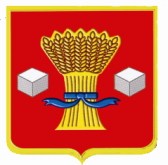 АдминистрацияСветлоярского муниципального района Волгоградской областиПОСТАНОВЛЕНИЕОт 22.12.2021                   № 2287	В соответствии с частью 2.1. статьи 2 Федерального закона от 18.07.2011     № 223-ФЗ «О закупках товаров, работ, услуг отдельными видами юридических лиц», руководствуясь Уставом Светлоярского муниципального района Волгоградской области, постановляю:1. Внести в Типовое положение о закупке товаров, работ, услуг муниципальных бюджетных и автономных учреждений, унитарных предприятий, подведомственных администрации Светлоярского муниципального района Волгоградской области, утвержденное постановлением администрации Светлоярского муниципального района Волгоградской области от 13.09.2021 № 1609, (далее – Типовое положение) следующие изменения.1.1. Дополнить пунктом 1.8 следующего содержания:«1.8. Заказчики утверждают и размещают в ЕИС новое положение о закупке в соответствии с настоящим Положением до 31 декабря 2021 года. Заказчики, созданные после 1 января 2022 года, утверждают положение о закупке в соответствии с настоящим Положением в течение трех месяцев с даты их регистрации в едином государственном реестре юридических лиц».  1.2. Пункт 2.2.2 изложить в следующей редакции:«2.2.2. План закупки на очередной календарный год формируется на основании заявок структурных подразделений заказчика, если таковые имеются, либо исходя из потребностей Заказчика и утверждается приказом заказчика;».1.3. Пункт 2.2.5 изложить в следующей редакции:«2.2.5. Изменения в план закупки вносятся по решению руководителя заказчика или по решению уполномоченного им лица на основании служебной записки руководителя структурного подразделения заказчика, если таковое имеется, и утверждаются приказом заказчика. Изменения вступают в силу с момента размещения в ЕИС новой редакции плана закупки;».1.4. В пункте 3.9.3 слова «государственного контракта» заменить словом «договора».1.5. Пункт 5.6.3 изложить в следующей редакции:«5.6.3. При возникновении необходимости в проведении дополнительных работ в процессе исполнения подрядных договоров. Договор может быть заключен как с исполнителем существующего подрядного договора, так и с любым другим поставщиком (подрядчиком) для проведения необходимых работ (услуг);».1.6. Пункт 5.6.4 изложить в следующей редакции:«5.6.4. Осуществление закупки товара, работы, услуги, стоимость которой не превышает трех миллионов рублей. Исключение составляет случай, предусмотренный пунктом 5.6.22 Положения;».1.7. Пункт 5.6.6 изложить в следующей редакции:«5.6.6. Закупка работы или услуги, выполнение или оказание которых может осуществляться только органом исполнительной власти в соответствии с его полномочиями, либо подведомственными ему государственным учреждением, государственным унитарным предприятием, либо акционерным обществом, сто процентов акций которого принадлежит Российской Федерации, соответствующие полномочия которых устанавливаются федеральными законами, нормативными правовыми актами Президента Российской Федерации, нормативными правовыми актами Правительства Российской Федерации, законодательными актами Волгоградской области;».1.8. Пункт 5.6.7 изложить в следующей редакции:«5.6.7. Осуществление закупок товаров, работ, услуг при необходимости предупреждения и ликвидации аварийных, чрезвычайных ситуаций, когда применение конкурентных способов определения поставщика (подрядчика, исполнителя), требующих затрат времени, нецелесообразно;». 1.9. В пункте 5.6.11 слова «закупка по мобилизационной подготовке отдельно» исключить.1.10. Пункт 5.6.18 изложить в следующей редакции:«5.6.18. Осуществление закупки товаров, работ, услуг вследствие признания ранее проведенной конкурентной закупки (повторной конкурентной закупки) несостоявшейся в соответствии с пунктами 11.1.3 и 11.1.4 настоящего Положения. При этом не допускается изменение предмета закупки (включая требования к предмету закупки и его характеристикам), а также не допускается изменение объема закупаемых товаров, работ, услуг в сторону его увеличения относительно условий, указанных в документации конкурентной закупки или, в случае проведения закупки способом запроса котировок, в извещении о проведении запроса котировок. Заказчик вправе заключить договор на основании настоящего подпункта не позднее чем через 10 рабочих дней со дня размещения в ЕИС протокола о признании конкурентной закупки (повторной конкурентной закупки) несостоявшейся.В случае проведения закупки на основании настоящего подпункта (вне зависимости от суммы сделки) заказчик обязан разместить в ЕИС сведения о такой закупке в плане закупки не позднее дня заключения договора, а также разместить сведения о договоре, заключенном по результатам такой закупки в реестре договоров;».1.11. Пункт 5.6.22 изложить в следующей редакции:«5.6.22. Осуществление закупки товара, работы, услуги, стоимость которой не превышает пять миллионов рублей, с использованием региональной автоматизированной информационной системы Волгоградской области «Центра организации закупок АВО»;».1.12. Дополнить пунктами 5.6.24 - 5.6.41 следующего содержания:«5.6.24. Осуществление закупки специальных (специализированных) транспортных средств, техники, оборудования;5.6.25. При наличии срочной потребности в товарах, работах, услугах, если проведение конкурентных способов закупки невозможно, при условии, что обстоятельства, обусловившие срочную потребность в товарах, работах, услугах, невозможно было предусмотреть заранее;5.6.26. Если конкретный поставщик (подрядчик, исполнитель) обладает исключительными правами в отношении данных товаров, работ, услуг и отсутствует равноценная альтернатива или замена; 5.6.27. При заключении договора проведения лабораторно-инструментальных исследований параметров вредных производственных факторов, анализов воды, воздуха, сточных вод и прочего влияния производственного процесса на окружающую среду, лабораторного контроля качества питьевой воды и других исследований, проводимых в соответствии с санитарно-эпидемиологическим законодательством, природоохранном законодательством;5.6.28. При заключении договора на проведение подготовки опасного объекта к отопительному сезону и выполнение предписаний Ростехнадзора Волгоградской области; 5.6.29. Оплаты получения лицензий, согласований, нотариальных услуг, уплата лицензионных сборов, взносов в компенсационные фонды некоммерческих партнерств;5.6.30. Закупка горюче-смазочных материалов для нужд заказчика;5.6.31. Заключение договора на выполнение работ по проведению специальной оценки условий труда;5.6.32. Заключение договора на проведение обязательного энергетического, технологического обследования, экспертная оценка имущества;5.6.33. Заключение договора на оказание услуг по расчету и обоснованию нормативов удельного расхода топлива на отпущенную тепловую энергию от отопительных (производственно - отопительных) котельных;5.6.34. Заключение договора на выполнение работ по оценке воздействия на окружающую среду;5.6.35. Если стоимость закупки одноименных товаров, выполнение одноименных работ и оказание одноименных услуг не превышает пяти миллионов рублей, включая налог на добавленную стоимость;5.6.36. При закупке услуг на перевозку необходимого оборудования и запасных частей для нужд заказчика;5.6.37. Приобретаются услуги по начислению, обработке и приему платежей от физических и юридических лиц; 5.6.38. Заключаются договоры с физическими лицами на выполнение работ, оказание услуг, выполняемые, оказываемыми ими своим личным трудом;5.6.39. Закупки финансовых услуг, предоставление услуг финансовой аренды (лизинга).5.6.40. При проведении закупки, когда смена поставщика (подрядчика, исполнителя) нецелесообразна по соображениям стандартизации или ввиду необходимости обеспечения совместимости с имеющимися товарами, оборудованием или услугами;5.6.41. При проведении дополнительной закупки товаров, которые необходимы для обслуживания, ремонта и (или) обеспечения бесперебойной работы ранее приобретенных товаров, а также товаров, работ и услуг, которые связаны с обслуживанием и сопровождением ранее закупленных товаров.». 1.13. В пункте 7.4.4 после слов «используемых в расчете» добавить словами «НМЦД, рекомендуется определять коэффициент вариации, который определяется по следующей формуле:».1.14. Пункт 7.4.4.1 изложить в следующей редакции:«7.4.4.1. Коэффициент вариации может быть рассчитан с помощью стандартных функций табличных редакторов;».1.15. Пункт 7.12 изложить в следующей редакции:«7.12. Обоснование НМЦД, цены договора, заключаемого с единственным поставщиком (подрядчиком, исполнителем), с использованием формулы цены применяется в случаях, установленных Правительством РФ, а конкретная формула цены устанавливается в документации о закупке (проекте договора).».1.16. Пункт 10.2 изложить в следующей редакции:«10.2. При осуществлении закупки у единственного поставщика (подрядчика, исполнителя) в случаях, предусмотренных пунктами 5.6.6, 5.6.14, 5.6.17, 5.6.21 - 5.6.23 Положения, заказчик обязан определить и обосновать цену договора в порядке, установленном настоящим Положением, при этом договор должен содержать обоснование цены договора.	В иных случаях заказчик вправе обосновать цену договора с единственным поставщиком (подрядчиком, исполнителем).».1.17. Пункт 11.4 изложить в следующей редакции:«11.4. Если конкурентная закупка признана несостоявшейся по причине того, что только одна заявка соответствует требованиям документации о закупке (пункт 11.1.3 Положения), заказчик заключает договор с участником конкурентной закупки в соответствии с пунктом 5.6.4 настоящего Положения.Если аукцион признан несостоявшимся по причине отсутствия поданных ценовых предложений в ходе проведения аукциона (пункт 11.1.4 Положения) заказчик заключает договор с участником конкурентной закупки, подавшим заявку на участие в конкурентной закупке ранее других, в соответствии с пунктом 5.6.4 настоящего Положения.	При заключении договора с таким участником заказчик руководствуется пунктом 11.9 Положения.».1.18. В пункте 11.5 слова «подпунктом 5.6.18» заменить словами «пунктом 5.6».1.19. Пункт 13.2.3.3 изложить в следующей редакции:	«13.2.3.3. При изменении в ходе исполнения договора регулируемых законодательством Российской Федерации цен (тарифов) на товары, работы, услуги.».1.20. Пункт 13.2.4.1 изложить в следующей редакции: «13.2.4.1. Если необходимость изменения условий договора обусловлена изменениями действующего законодательства, предписаниями федеральных органов исполнительной власти, органов исполнительной власти Волгоградской области, органов местного самоуправления Светлоярского муниципального района Волгоградской области или решениями судов;».1.21. Пункт 13.2.4.3 исключить.1.22. Пункт 13.2.5 изложить в следующей редакции:«13.2.5. При уменьшении предусмотренных договором количества товара, объема работы или услуги стороны договора обязаны уменьшить цену договора исходя из цены единицы товара, работы или услуги. Цена единицы дополнительно поставляемого товара (работы или услуги) или цена единицы товара (работы или услуги), при уменьшении предусмотренного договором количества поставляемого товара (работы или услуги) должна определяться как частное от деления первоначальной цены договора на предусмотренное в договоре количество такого товара (работы или услуги).».1.23. В разделе 19 номер пункта 18.1 заменить на 19.1.2. Отделу по муниципальной службе, общим и кадровым вопросам           администрации Светлоярского муниципального района Волгоградской области (Иванова Н.В.) разместить настоящее постановление на официальном сайте Светлоярского  муниципального района Волгоградской области.3. Отделу бюджетно-финансовой политики администрации Светлоярского муниципального района Волгоградской области (Сухова С.Н.) довести настоящее постановление до муниципальных бюджетных (МБУ ДОЛ «Чайка», МБУ Редакция газеты «Восход»), автономных учреждений, муниципальных унитарных предприятий, подведомственных администрации Светлоярского муниципального района Волгоградской области.4. Настоящее постановление вступает в силу с момента подписания.5. Контроль над исполнением настоящего постановления возложить на заместителя главы Светлоярского муниципального района Волгоградской области Горбунова А.М.Глава муниципального района                                                            Т.В.РаспутинаО внесении изменений в Типовое положение о закупке товаров, работ, услуг муниципальных бюджетных и автономных учреждений, унитарных предприятий, подведомственных администрации Светлоярского муниципального района Волгоградской области, утвержденное постановлением администрации Светлоярского муниципального района Волгоградской области от 13.09.2021 № 1609